Taste PhysiologyLast updated: April 20, 2019taste buds (sense organs for taste) 	see 1826 (2-4) p.total ≈ 10.000 taste buds.each taste bud is innervated by ≈ 50 nerve fibers; each nerve fiber receives input from ≈ 5 taste buds.if sensory nerve is cut, taste buds it innervates degenerate and eventually disappear;if nerve regenerates, epithelial cells in neighborhood become organized into new taste buds.Taste PathwaysTongue:anterior two-thirds → chorda tympani branch of facial nerve.posterior third → glossopharyngeal nerve.Areas other than tongue → vagus nerve.all taste fibers (myelinated but slowly conducting) unite in rostral third of nucleus tractus solitarii (in medulla oblongata); further way:axons cross midline and join medial lemniscus → specific sensory relay nuclei of thalamus.gustatory lemniscus - uncrossed ascending fibers; some switch in parabrachial nuclei (rostral pons) and continue to thalamus, hypothalamus, amygdala.some axons connect to adjacent RF and dorsal motor nucleus n. vagi – salivatory and lingual reflexes.taste projection area is in foot of postcentral gyrus (parietal operculum).N.B. taste does not have separate cortical projection area and is represented in face area.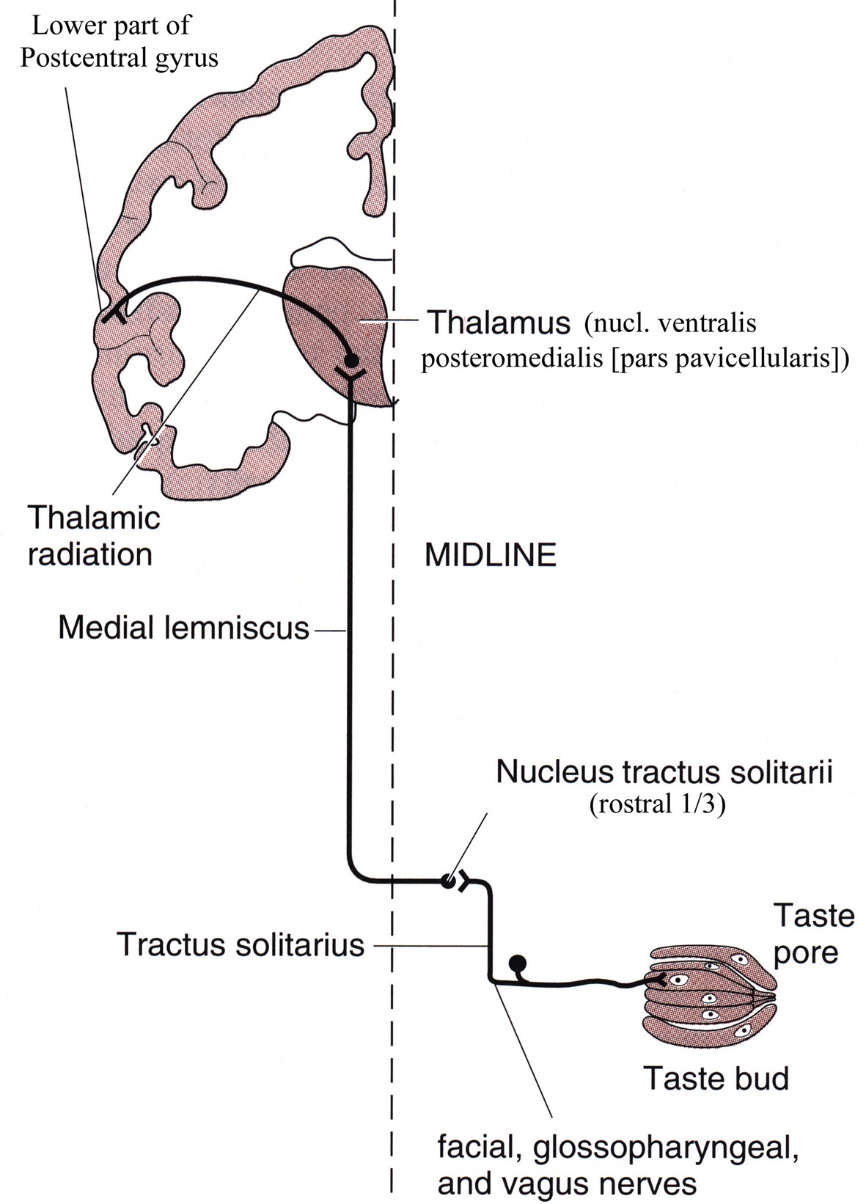 Basic Taste Modalitiesgustatory chemoreceptors (located on microvilli of taste cells) respond to sapid (taste-producing) substances dissolved in oral fluids bathing them.concentrating & transporting protein (delivers taste-producing molecules to receptors) is produced by Ebner glands.sour - along posterior half of tongue side (also on palate).sourness is proportionate to H+ concentration.receptor activation: acids depolarize sour receptors by activating H+-gated cation channels.salt - along anterior half of tongue side.salty taste is produced by Na+ (and anions of ionizable salts).receptor activation: Na+ depolarizes salt receptors via Na+ channel related to amiloride-sensitive epithelial sodium channel (ENaC).some organic compounds also taste salty (e.g. dipeptides lysyltaurine & ornithyltaurine are more potent than NaCl).bitter - mostly on tongue back (also on palate).no apparent common molecular feature of substances that taste bitter.organic compounds (esp. alkaloids): quinine sulfate, strychnine hydrochloride, morphine, nicotine, caffeine, urea.inorganic salts of magnesium, ammonium, calcium.receptor activation: bitter substances reduce cAMP (via G protein*) and increase IP3 and DAG.*novel G protein (α-gusducin) has been cloned - it activates phosphodiesterase, but exact role remains unsettled.all four modalities can be sensed on pharynx and epiglottis.additional taste modality named umami has been postulated to exist - taste of (monosodium) glutamate.taste cells are not different histologically; each nerve fiber responds to more than one taste stimulus (but responds best to one of four primary taste qualities).intensity discrimination is relatively crude (like in olfaction) - 30% change in concentration of substance being tasted is necessary before intensity difference can be detected.taste threshold concentrations vary with particular substance: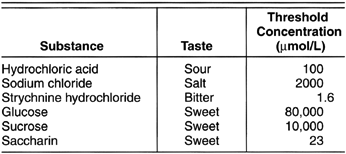 Flavor components:combinations of four basic taste components.smell – nn. olfactoriimay include element of pain stimulation (e.g. "hot" sauces) – n. trigeminusconsistency (texture) – n. trigeminustemperature – n. trigeminusN.B. taste is component of flavor!After-Effectstaste exhibits after-reactions and contrast phenomena (similar to visual after-images and contrasts) - some are chemical "tricks," but others may be true central phenomena.miraculin - taste modifier protein discovered in plant - when applied to tongue, makes acids taste sweet.animals and humans form particularly strong aversions to novel foods if eating food is followed by illness (survival value of avoiding poisons).Taste Abnormalitiesageusia (absence of taste sense); e.g. drugs which contain sulfhydryl groups (e.g. captopril, penicillamine) cause temporary ageusia.hypogeusia (diminished taste sensitivity) - many different diseases.dysgeusia (disturbed taste sense).Bibliography for ch. “Taste” → follow this link >>Ganong “Review of Medical Physiology”, 2002NMS Neuroanatomy 1998, Physiology 2001Viktor’s Notes℠ for the Neurosurgery ResidentPlease visit website at www.NeurosurgeryResident.netsweet - at tongue tip.most sweet substances are organic: sucrose, maltose, lactose, glucose, polysaccharides, glycerol, some alcohols and ketones, chloroform, beryllium salts, various amides of aspartic acid.artificial sweeteners (saccharin and aspartame) produce satisfactory sweetening without calorie burden.thaumatin and monellin (proteins isolated from African berries) are 100,000 times as sweet as sucrose; structures of these two proteins are very different, yet antibodies to one cross-react with antibodies to other (some sort of common 3D structure).receptor activation: sweet substances act via GS protein → cAMP↑ → reduced K+ conductance → depolarization.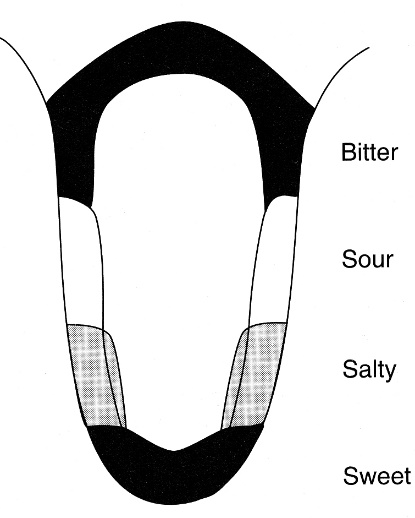 